Alaska Anthropological Association	                        P. O. Box 241686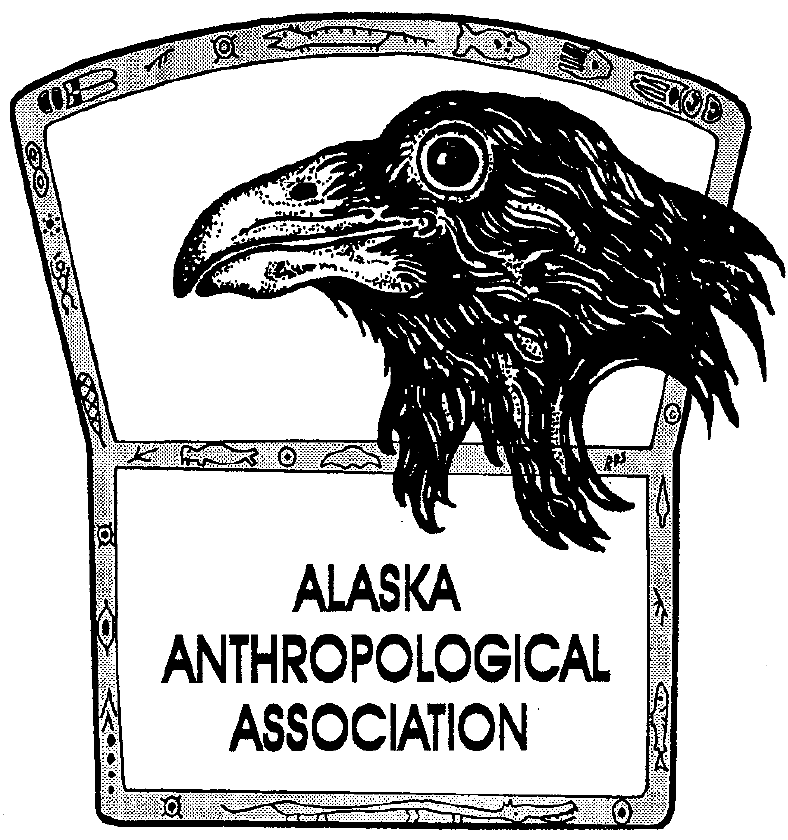 	Anchorage, AK  99524-1686					www.alaskaanthropology.orgBoard Meeting December 12th, 2018In attendance: Kory, Julie AAA Internship (Julie) – One application received from Liz Ortiz.AJA 16(2) (Julie) – At the printers, half paid. Discussed that Institutional orders of journal (through EBSCO) are often placed at the end of the year rather than beginning of the year. This creates difficulties in ensuring we have the journals to cover orders after the fact. John Cook Scholarship (Julie) - $25k check being sent to AAA from Elizabeth Cook from John’s estate. This is intended for a student travel award. Scholarships (Julie) – By due date we have received one Award nomination for Outstanding Current Contribution, one Lobdell scholarship, one Ludwig scholarship, one VanStone scholarship and five travel grants.  Update on Board Nominations (Kory) – talk to Sam about getting bios out in newsletter?Nominations for Board Member:Britteny Howell – have bioThomas Allen – have bioSam Coffman – need bioMorgan Blanchard – need bioStudent Board Member:Joshua Lunch – have bioDougless Skinner – need bioRachel Turner – have bioNorma Johnson – waiting on confirmation of interest Peter Ellis – waiting on confirmation of interest 